Introduction Why are occupations designated as trades? Each province and territory has the responsibilities for education and training which includes apprenticeship. Each province and territory has apprenticeship authority to designate occupations to become trades. Once an occupation becomes designated as a trade, the trade is eligible for either apprenticeship training and/or certification.Employers, employees, employee and employer associations or unions can petition their provincial or territorial Apprenticeship Authority to have an occupation designated as a trade. Some of the main reasons an occupation is considered to become a trade are:public health and safetyconsumer protectionenvironmental protectionprofessionalizes the occupationstandardized quality training and testingrecognized certification workforce mobilityWhat information does your Apprenticeship Authority require to designate an occupation as a trade?The process to designate an occupation or trade originates with industry making a formal request to the Apprenticeship Authority in your jurisdiction. Any representative within an industry can submit an application to designate a trade or an occupation. All applications must include detailed information on key aspects of the proposed designation and the supporting industry. The attached application must be completed in full. Incomplete applications will be returned.Part I		Applicant or Sponsoring Organization InformationIn this section, please provide information to identify who is making the request for trade designation or compulsory designation.  The Apprenticeship Authority in your jurisdiction will be in contact with the applicant. Please provide complete and accurate information.This application is being submitted on behalf of an industry group:   	Yes	 	NoPart II		Type of Designation RequestIn this section, please indicate the type of designation from the options below that you are requesting.  In order for the Apprenticeship Authority(s) to consider your request, you will need to provide rationale and detailed descriptions. 	Change to an existing designated tradeTrade Name: 	Type of change requested:	 	Change from voluntary designation to compulsory designation	 	Change from certification only to include apprenticeship training	 	Change from compulsory certified to voluntary OR 	Designation of a new trade	Proposed Trade Name:
	Type of new designation requested:	 	Voluntary 			 	Certification Only 			 	Apprenticeship Training 	 	Compulsory 			 	Certification Only 			 	Apprenticeship Training What is the rationale supporting your request to designate this occupation/trade?For designation of new trade:  please describe the trade or occupation including the type of work performed and major tasks involved.	For designation of new trade:  please describe the work environment of the trade.Part III	Trade/Workforce Information (Demographics)In this section, please provide information, such as statistics and explanations, that present a picture of what the occupation you are requesting for designation and the industry looks like.  The information is important to determine if there is critical mass and capacity to warrant designation, a training pathway and/or certification for this occupation.Estimated number of employers in the trade/occupation:
Estimated number of employees/tradesperson working in the trade:Anticipated number entering occupation/trade in the next 5 years:	What are the employment opportunities for this occupation/trade in the next 5 years?What are the employment challenges for this occupation/trade in the next 5 years?Are there any current barriers which hinder people from pursuing this occupation?Demographics (age, education, qualification-if known) of occupation/trade:What is the average age (if known) of employees in this occupation/trade?What is the typical wage scale for workers, if known?What are the range of education, skills and technical knowledge needed to be competent in the trade/occupation?How many years of experience do you feel are required to ensure adequate exposure to the tasks of the trade/occupation?Indicate if the occupation is designated or recognized, or if the workers in the proposed trade/occupation are certified anywhere else in Canada:Do you feel there is a need for technical training and if so what?If there is no training available, how are current workers trained?Are you aware of an overlap between the proposed trade/occupation, and any existing trade/occupation?  If so, please explain the overlap, including whether there is an overlap in the technical training required: the skills and competencies required to perform the work of the trade, and the scope of the trade.List any technical training available for the occupation and where it is completed, if known:How long is the technical training for the student/employee?Is there current demand for technical training?Is technical training part of any certification?Part IV	Industry/Stakeholder Support for DesignationIn this section, please provide information that indicates what the landscape of the industry and occupation looks like from an organizational perspective.  It is important to state those organizations who support your request, as well as those who do not.  Provide evidence and supporting documentation of Industry support:Include: Who the employers are: Include composition of the industry-the various sectors that make up the industry:Names of employee/employer associations:Outline employer support for the designation and the need for provincially recognized standards, tasks, and skills:Identify other major stakeholders, associations, unions, etc. who may be impacted by this application:Identify all stakeholders, including employees/employers/etc., that may not be in support of this application at this time.  Please explain why.Part V		Impact on Trade, Occupation and StakeholdersRisk management is essential in the consideration of trade and compulsory designation.  Please provide as much information as possible to demonstrate your understanding of the benefits, risks, other legislation, regulations, codes, and impacts should your request for designation be granted.Identify any benefits and risks relating to consumers if the occupation is designated:Identify any benefits and risks relating to environmental protection if this occupation is designated:Identify any benefits and risks relating to Public Health and Safety if the occupation is designated:Identify any other legislative authorities currently involved in the licensing, certification or regulation of this trade/occupation:Identify any financial impacts on stakeholders, apprenticeship, etc., of this decision:Identify any advances in technology, machinery, tools, equipment etc. that could impact this decision:Part VI	TO BE COMPLETED FOR COMPULSORY DESIGNATION REQUEST ONLYA trade that is designated as compulsory requires those who are practicing the work of the trade to be a registered apprentice in that trade, hold a valid certificate of qualification in that trade, or depending on the Apprenticeship Authority, be recognized by that authority to legally practice the trade. Governments designate a trade as compulsory when industry can demonstrate how doing so will meet the interests of the public, not just those of the industry. These interests include protecting workers, the public, and the environment.In order to demonstrate that designating your trade as compulsory meets the public interest, this section requires that you provide detailed information on the risk of harm associated with the current practice of the trade and the consequence of not being designated as compulsory certified. Identify the tasks of the trade that would require persons to be certified to perform.  These tasks would be dependent upon the correct completion of work that has been learned through theory or practical training. Why should training and certification be made mandatory for this occupation?  Rationale for mandatory training and certification for this occupation, please include: Is there potential for risk of harm to workers?  If so, what is the degree of risk or harm if the work is not performed by someone who is certified in the trade?  For example: use toxic substances, work done in unstable or challenging locations, use of specialized or hard to manage tools.Is there risk of harm to the public and if so what is the degree of risk or harm if the work is not performed by someone who is certified in the trade: Can the work be performed by an individual with general knowledge or is a specific body of knowledge required? Demonstrate the need to be competent to perform the work due to the presence of the following: dangerous substances;practices or techniques.Codes, regulations and standards for the tradeScientific laws and principlesSystem functionalityManipulation of toolsSafety and work proceduresEthical and professional standards and obligationsEngineering or architectural drawingsWhat potential impact would this decision have on existing workers in this occupation?Part VII – Jurisdictional Contact InformationApplicant Name:Sponsoring group or organizationAddress:Phone:Business:Fax:Email:Alternate Contact:Phone:Email:Alternate Contact:Phone:Email:Alternate Contact:Phone:Email:New Brunswick: Apprenticeship and Occupational Certification
Post-Secondary Education, Training and Labour470 York St., Rm. 110, PO Box 6000 Fredericton, NB  E3B 5H1Tel:  506-453-2260Toll Free in NB: 1-855-453-2260	
www.gnb.caPrince Edward Island: Apprenticeship, Training and Certification
Workforce and Advanced Learning176 Great George St., PO Box 2000
Charlottetown, PE  C1A 7N8Tel: 902-368-4460www.apprenticeship.pe.ca Newfoundland and Labrador:Apprenticeship and Trades Certification 
Advanced Education and Skills Confederation Building, West BlockPrince Philip Dr., PO Box 8700St. John's, NL  A1B 4J6Toll Free: 877-771-3737www.aes.gov.nl.ca/appNova Scotia: Nova Scotia Apprenticeship AgencyP.O. Box 578 
1256 Barrington St.Halifax, NS  B3J 2S9P: 902-424-5651
Toll Free in NS: 1-800-494-5651
www.nsapprenticeship.ca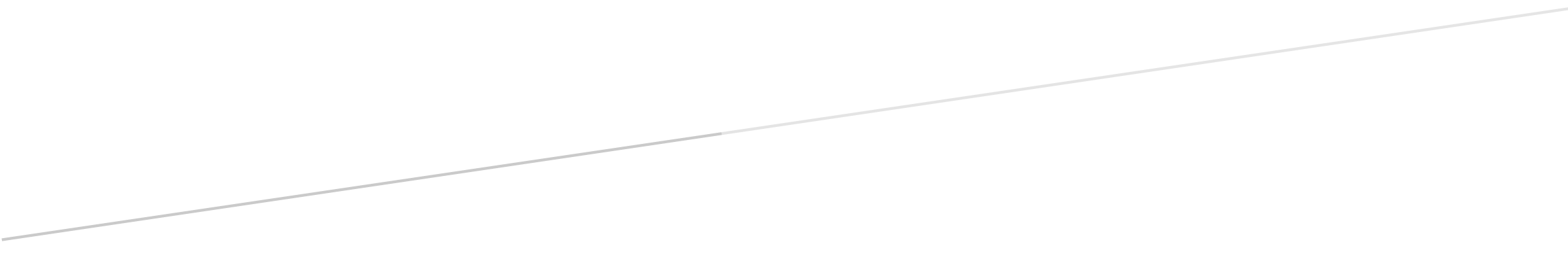 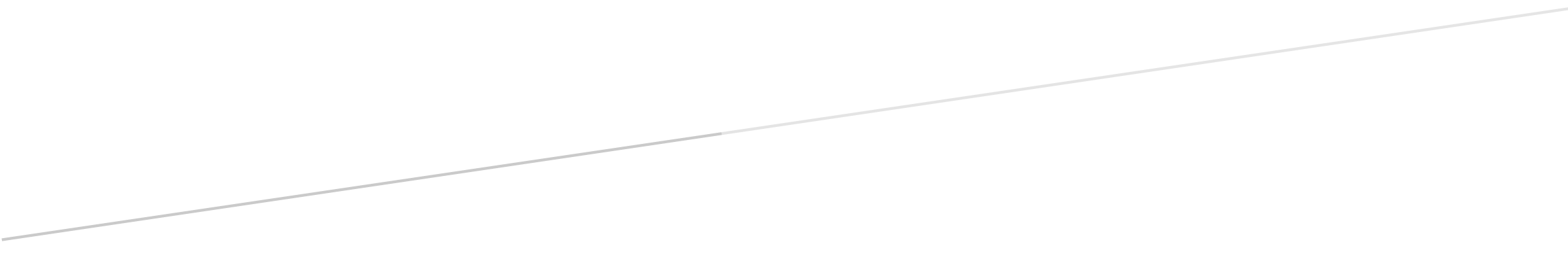 